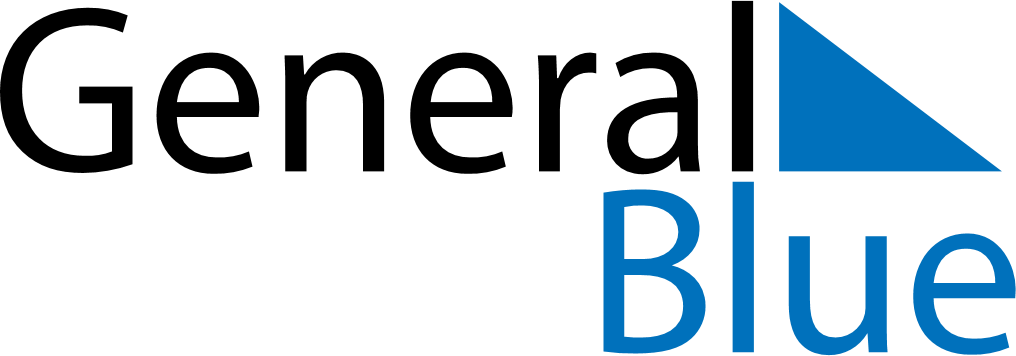 Weekly CalendarJuly 14, 2025 - July 20, 2025Weekly CalendarJuly 14, 2025 - July 20, 2025Weekly CalendarJuly 14, 2025 - July 20, 2025Weekly CalendarJuly 14, 2025 - July 20, 2025Weekly CalendarJuly 14, 2025 - July 20, 2025Weekly CalendarJuly 14, 2025 - July 20, 2025MONDAYJul 14TUESDAYJul 15WEDNESDAYJul 16THURSDAYJul 17FRIDAYJul 18SATURDAYJul 19SUNDAYJul 20